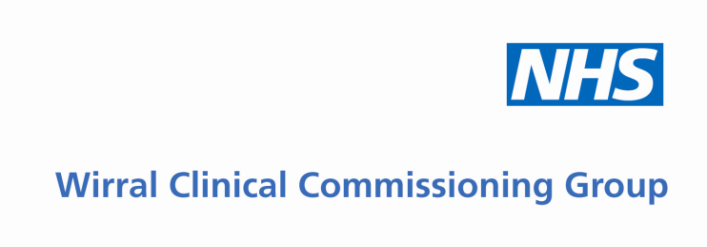 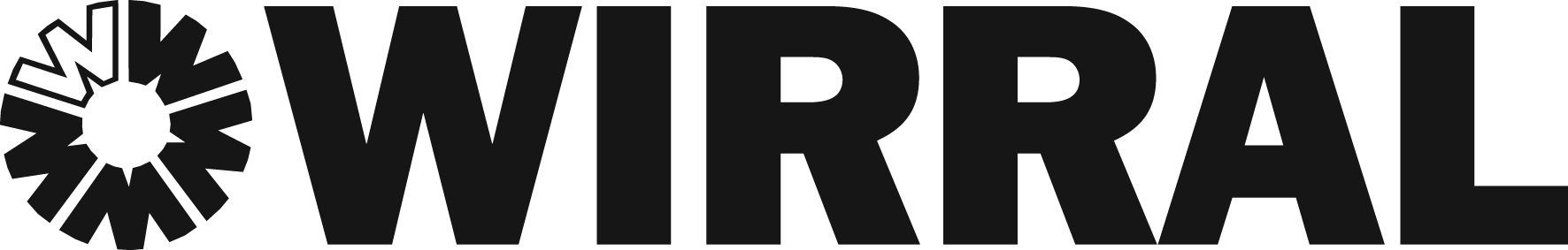 	Joint Commission of Early Intervention and Prevention Community Support for Vulnerable People and CarersDomiciliary Care Agencies Engagement Event:When:				Where:Tuesday 19th July     10.00 – 11.00 am		Birkenhead Town HallThe Event is focusing on:The provision of flexible breaks service for Carers.We are seeking a provider to offer short breaks for Carers either in the home or through support outside of the home.  The service would operate during day time hours.Event Objectives:Share commissioning ideas and intentions from 2017 onwardsAn opportunity for Providers to give your views and opinions on services and assist in shaping the serviceTo book a place call:  0151 666 4968or email:  tomcarroll@wirral.gov.ukPlaces are limited so it is important that you book your place in advance.